ỦY BAN NHÂN DÂNCỘNG HÒA XÃ HỘI CHỦ NGHĨA VIỆT NAMHUYỆN QUẢNG HÒAĐộc lập - Tự do - Hạnh phúcQuảng Hòa, ngày 07 tháng 4 năm 2023Số: 93 /KH-UBNDKẾ HOẠCHTổ chức Giải đua xe đạp địa hình quốc tế (Quảng Hòa, Việt NamLong Châu, Trung Quốc) năm 2023-Căn cứ Thông báo số 335-TB/HU ngày 13/3/2023 của Ban Thường vụ Huyệnuỷ Quảng Hoà về Kết luận tại Hội nghị lần thứ 34, nhiệm kỳ 2020 – 2025;Thực hiện công văn số 727/UBND-VX ngày 31 tháng 3 năm 2023 của Ủyban nhân dân tỉnh Cao Bằng về chủ trương tổ chức Giải đua xe đạp địa hình quốctế Quảng Hòa, Việt Nam - Long Châu, Trung Quốc năm 2023.Ủy ban nhân dân huyện Quảng Hòa xây dựng kế hoạch phối hợp với huyệnLong Châu, Trung Quốc tổ chức Giải đua xe đạp địa hình quốc tế (Quảng Hòa, ViệtNam - Long Châu, Trung Quốc) năm 2023 như sau:I. MỤC ĐÍCH, YÊU CẦU1. Mục đích-Tiếp tục duy trì các hoạt động giao lưu văn hoá, văn nghệ, thể dục thể thaogiữa hai bên nhằm củng cố, thắt chặt quan hệ hữu nghị giữa hai huyện Quảng Hòa(Việt Nam) - Long Châu (Trung Quốc); thúc đẩy hợp tác phát triển trên tất cả cáclĩnh vực;-Thông qua Giải đua xe đạp địa hình quốc tế góp phần làm phong phú thêmcác hoạt động kỷ niệm 10 năm thiết lập quan hệ huyện hữu nghị (2013- 2023); đồngthời nhằm tuyên truyền, quảng bá việc phát triển du lịch trên địa bàn huyện.2. Yêu cầu-Tổ chức Giải đua xe đạp địa hình quốc tế phải đảm bảo an ninh, an toàn vàtính chuyên nghiệp; đảm bảo tinh thần thể thao đoàn kết - trung thực - hữu nghị.-Ủy ban nhân dân huyện, các cơ quan, ban, ngành trên địa bàn huyện QuảngHòa phối hợp chặt chẽ với các Sở, ban, ngành của tỉnh, các đơn vị tài trợ và phốihợp chặt chẽ với Chính phủ nhân dân huyện Long Châu, Trung Quốc trong côngtác tổ chức.-Các Vận động viên (VĐV) tham dự giải chấp hành nghiêm chỉnh Điều lệgiải, Luật thi đấu và các quy định của Ban tổ chức giải.II. NỘI DUNG VÀ HÌNH THỨC THI ĐẤU1. Nội dung-Gồm 06 nội dung: Cá nhân nam, nữ;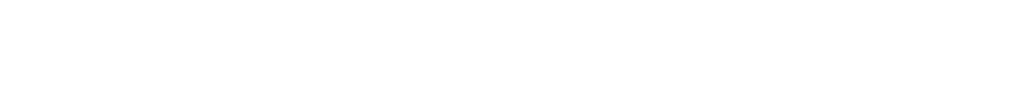 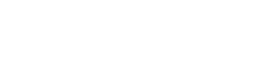 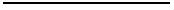 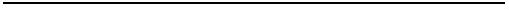 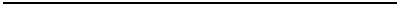 2-Độ tuổi: Từ 18 - 35 tuổi; 36 - 50 tuổi; 51 - 65 tuổi.. Hình thức thi đấu2-Đạp xe đạp địa hình trên quãng đường dài trên 30 km (trên các loại địa hình:đường áp phan; đường cấp phối, đường đất, đèo dốc... ).III. ĐỐI TƯỢNG VÀ ĐĂNG KÝ THAM DỰ1. Đối tượng tham dự-Là công dân nước CHXHCN Việt Nam, nước CHND Trung Hoa (khôngtrong thời gian bị truy cứu trách nhiệm hình sự); Có độ tuổi từ 18 - 65 tuổi (sinh từnăm 2005 đến 1958); đủ sức khỏe và thường xuyên luyện tập môn thể thao xe đạp địa hình được đăng ký tham gia thi đấu.-Dự kiến thu hút tổng số Vận động viên (VĐV) tham gia giải từ 400 - 500VĐV từ các Câu lạc bộ đua xe đạp trong tỉnh và ngoài tỉnh Cao Bằng; Mời VĐVhuyện Long Châu (Trung Quốc) tham gia 100 VĐV; khuyến khích các VĐV củahuyện Quảng Hòa (không tham gia các CLB) đăng ký tham gia.2. Đăng ký thi đấu-Các cá nhân gửi hồ sơ đăng ký tham gia về Phòng Văn hóa và Thông tinhuyện Quảng Hòa trước ngày 20 tháng 4 năm 2023. Hồ sơ đăng ký gồm:+++Photo Căn cước công dân (2 bản) và 02 ảnh 4 x 6 (nền trắng).Giấy khám sức khỏe (hoặc bản cam kết đảm bảo sức khỏe tham gia).Danh sách đăng ký họ tên, giới tính, số điện thoại, thành tích đạt được (nếucó) có xác nhận của cấp trên trực tiếp (UBND xã, thị trấn, Chủ nhiệm CLB hoặcThủ trưởng đơn vị).IV. THỜI GIAN VÀ ĐỊA ĐIỂM TỔ CHỨC GIẢI1-. Địa điểm khai mạc và quãng đường đuaKhai mạc: Cửa khẩu quốc tế Tà Lùng, huyện Quảng Hòa, tỉnh Cao Bằng.-Quãng đường thi đấu: Dài 30 km; trong đó quãng đường đua trên địa bànhuyện Quảng Hòa khoảng 20 km; trên địa bàn huyện Long Châu, Trung Quốckhoảng 10 km.(Dự kiến: Xuất phát từ vị trí khai mạc tại đoạn đường trước Trung tâm Vănhóa hữu nghị xuất cảnh qua Cửa khẩu QT Tà Lùng đua trên địa phận trấn ThủyKhẩu, Long Châu, TQ (10 km), quay trở lại nhập cảnh vào Việt Nam qua Cửa khẩuquốc tế Tà Lùng, đi qua trạm Balie lên theo đường Quốc lộ 3 -> Chùa Trúc Lâm ->Đồn Biên phòng CK quốc tế Tà Lùng -> Đỏng Lèng rẽ vào đường đi xã CáchLinh khoảng 1 km rẽ vào đường vào Bản Cải -> Bó Chiểng -> Lũng Tăng -> BảnMới -> Trà Lẩu (Trường dạy nghề) -> UBND huyện Phục Hoà (cũ) -> (Nà Mười)Hoà Thuận -> Tà Lùng -> về đích (tại địa điểm khai mạc).2. Thời gian thi đấu: (02 ngày), ngày 05/5 đến ngày 06/5/2023.V. KINH PHÍ, CƠ CẤU GIẢI THƯỞNG31. Chế độ của VĐVỦy ban nhân dân huyện Quảng Hòa bố trí kinh phí tổ chức giải, tiền thưởng-cho các cá nhân đạt thành tích.-Ban Tổ chức mua Bảo hiểm và phát cho VĐV Trung Quốc tham gia thi đấumỗi người 01 áo thể thao;-Các VĐV tự túc phương tiện, vật dụng cá nhân (xe đạp, mũ bảo hiểm, giày,găng tay, áo thể thao...), ăn uống, ngủ, nghỉ trong thời gian tham dự giải.2. Cơ cấu giải thưởng (Cụ thể theo Điều lệ của Ban Tổ chức ban hành riêng).3. Kinh phíChi từ nguồn kinh phí sự nghiệp thể thao của Trung tâm Văn hóa - Truyềnthông, kinh phí huyện cấp bổ sung và các nguồn kinh phí xã hội hóa hợp pháp khác.(Có dự trù kinh phí riêng)V. TỔ CHỨC THỰC HIỆN11-. Các cơ quan, đơn vị huyện.1. Phòng Văn hóa và Thông tinChủ trì, tham mưu cho UBND huyện xây dựng kế hoạch tổ chức giải; thànhlập Ban tổ chức giải; tham mưu nội dung hội đàm với huyện Long Châu.-Chỉ đạo Trung tâm Văn hoá và Truyền thông thiết kế các nội dung, hình ảnhtuyên truyền, trang trí khánh tiết, biển chỉ dẫn, đảm bảo cơ sở vật chất, phương tiệnphục vụ công tác tổ chức giải.-Phối hợp với Ban tổ chức huyện Long Châu chuẩn bị kịch bản khai mạc, bếmạc giải, trao giải; điều hành khai mạc, bế mạc;-Lập dự trù kinh phí tổ chức Giải; tham mưu thực hiện các chế độ cho Vậnđộng viên; tham mưu cho UBND huyện xử lý các nhiệm vụ phát sinh trong quátrình tổ chức Giải.1.2. Trung tâm Văn hóa và Truyền thông-Tham mưu cho UBND huyện thành lập các Tiểu ban giúp việc; Liên hệ, gửithư mời các VĐV tham gia Giải đảm bảo số lượng theo Kế hoạch; tổng hợp danhsách, phối hợp với Văn phòng HĐND và UBND huyện hoàn chỉnh hồ sơ của VĐV,đảm bảo công tác xuất, nhập cảnh.-Phối hợp với các cơ quan liên quan khảo sát, thống nhất quãng đường thiđấu trên địa phận của huyện Quảng Hòa và huyện Long Châu.-Chuẩn bị cơ sở vật chất, vật dụng thể thao phục vụ điều hành Giải; công táctrang trí, khánh tiết phục vụ khai mạc, bế mạc giải. Bố trí 08 trạm tiếp nước trênquãng đường thi đấu (mỗi điểm bao gồm ô che nắng; bàn đặt nước, hoa quả, bánh...),mỗi trạm cử 3 - 4 người phụ trách.-Tham mưu cho UBND huyện đề nghị Sở VHTTDL phối hợp cử lực lượngTrọng tài đảm bảo điều hành giải.4-Tham mưu cho UBND huyện mời Đài truyền hình tỉnh, Báo Cao Bằng vàcác cơ quan báo chí cử phóng viên đến ghi hình, đưa tin tuyên truyền về Giải đuaxe đạp; phân công phóng viên Trung tâm Văn hóa - Truyền thông ghi hình biên tập,lưu giữ hình ảnh, video làm tư liệu.1.3. Đồn Biên phòng CKQT Tà Lùng-Tham mưu cho UBND huyện về hình thức thông quan nhanh, gọn, đúngquy định, đảm bảo thời gian đua của VĐV; chỉ đạo Trạm Kiểm soát liên hợp phốihợp với Ban Tổ chức hoàn tất các thủ tục xuất nhập cảnh trước khi Đoàn VĐV đạpxe qua.-Phối hợp với Công an huyện đảm bảo công tác an ninh trật tự, chỉ dẫn giaothông trên các quãng đường đua thuộc khu vực biên giới.1.4. Công an huyện-Tham mưu cho UBND huyện tăng cường lực lượng phối hợp với Đồn Biênphòng CKQT Tà Lùng, Ban chỉ huy Quân sự huyện đảm bảo công tác an ninh trậttự, an toàn giao thông, chốt chặn trên toàn bộ quãng đường thi đấu.-Bố trí 02 xe ô tô công tác và 02 xe mô tô cảnh sát dẫn đường từ khi ĐoànVĐV xuất phát đi qua các chặng đường đua và cho đến khi Đoàn đua về đích (trênđịa phận của Việt Nam).1.5. Ban chỉ huy Quân sự huyệnCử lực lượng cán bộ BCH Quân sự huyện, lực lượng dân quân tự vệ các xã,thị trấn phối hợp với Công an huyện, Đồn Biên phòng CKQT Tà Lùng xây dựng Kếhoạch tăng cường đảm bảo an ninh trật tự, an toàn giao thông trên toàn tuyến đườngđua (theo sơ đồ của BTC).-Hỗ trợ phương tiện cho BTC Giải thực hiện nhiệm vụ (khi có yêu cầu)..6. Trung tâm Y tế huyện1-Chuẩn bị phương tiện (02 xe cứu thương), thuốc men đảm bảo công tácchăm sóc sức khỏe cho đoàn VĐV; phối hợp với các cơ quan liên quan khảo sátquãng đường đua để bố trí đặt các trạm y tế cơ động tại các vị trí thích hợp; mỗitrạm 01 bác sỹ, 2 y sỹ chăm sóc sức khỏe cho đoàn VĐV trên toàn bộ quãng đườngthi đấu cử và 3 bác sỹ, y sỹ cơ động theo đoàn đua để xử lý các tình huống liên quanđến sức khoẻ VĐV.1.7. Văn phòng HĐND- UBND huyện-Tham mưu cho UBND huyện trong công tác trao đổi thống nhất, tổ chứchội đàm với Chính phủ nhân dân huyện Long Châu, Trung Quốc về Kế hoạch tổchức giải; tham mưu bố trí phiên dịch chương trình khai mạc, bế mạc giải.-Phối hợp với Trạm Kiểm soát liên hợp đảm bảo các thủ tục xuất nhập cảnhcho Đoàn VĐV và đại biểu tham gia giải.1.8. Phòng GD&ĐT5-Tham mưu cho UBND huyện chỉ đạo Ban giám hiệu các trường THCS ĐạiSơn, Tiểu học Đại Sơn, THPT Phục Hòa, TH Phục Hòa, THCS Phục Hòa, TH NàQuang, Tiểu học TT Tà Lùng, THCS TT Tà Lùng cử giáo viên, học sinh ra cổ độngĐoàn VĐV thi đấu trên các chặng đường đua.-Tổ chức 08 điểm cổ động tại các vị trí: Cửa khẩu QT Tà Lùng: 01 điểm;Ngã ba Pò tập: 01 điểm, Ngã ba Đỏng Lèng: 01 điểm; Bó Chiểng: 01 điểm, Bản Mới:1 điểm; THPT Phục Hòa: 01 điểm; Ngã ba Pác Tò: 01 điểm; Ngã ba Xuân Hòa cũ :01 điểm).1.9. Phòng Kinh tế - Hạ tầng-Phối hợp với Phòng Văn hóa - Thông tin, Trung tâm Văn hóa và Truyềnthông tiến hành khảo sát, vẽ sơ đồ toàn bộ quãng đường thi đấu trên địa phận huyệnQuảng Hòa và huyện Long Châu (Trung Quốc); chú thích rõ các điểm tiếp tế, cổđộng, an ninh và các loại địa hình khác nhau quãng đường thi đấu.-Đôn đốc Trung tâm Quản lý và khai thác dịch vụ hạ tầng phối hợp với UBNDthị trấn Tà Lùng đảm bảo công tác vệ sinh môi trường tuyến đường đua trên địa bànThị trấn Tà Lùng và một số khu vục khác theo đề nghị của Ban tổ chức Giải.1.10. Phòng Tài chính - Kế hoạchTham mưu cho UBND huyện bố trí nguồn kinh phí đảm bảo cho công tác tổchức Giải và hướng dẫn công tác thanh quyết toán kinh phí sau khi giải kết thúc.1.11. UBND các xã, thị trấn: Tà Lùng, Đại Sơn, Mỹ Hưng-Chỉ đạo cán bộ, nhân dân cắm cờ, tổ chức quét dọn vệ sinh quãng đường thiđấu thuộc địa bàn xã, thị trấn quản lý; chỉ đạo các hộ gia đình có nhà ở hai bênđường đua nhốt gia súc, gia cầm trong thời gian đoàn VĐV đạp xe đi qua.-Phối hợp với các trường học trên địa bàn cử lực lượng cổ động viên cầm cờvẫy chào cổ động khi đoàn đua đi qua.-Cử lực lực lượng công an xã, thị trấn, dân quân tự vệ phối hợp với các lựclượng chức năng đảm bảo công tác an ninh trật tự, an toàn giao thông, chốt chặn tạicác đường ngang, lối rẽ.-Phối hợp với các cơ quan, đơn vị có liên quan thực hiện các nhiệm vụ khicó yêu cầu của Ban tổ chức.2. Đề nghị Sở Văn hoá, Thể thao và Du lịchHỗ trợ lực lượng trọng tài điều hành giải và một số trang thiết bị, dụng cụ-thể thao phục vụ công tác tổ chức giải theo đề xuất của các phòng chuyên môn cấphuyện.-Thẩm định các nội dung trang trí, khánh tiết và các bài phát biểu khai mạcbế mạc giải.-Cử 01 lãnh đạo Sở, 01 lãnh đạo phòng tham gia Ban Tổ chức giải.6Trên đây là Kế hoạch tổ chức Giải đua xe đạp địa hình quốc tế (Quảng Hòa,Việt Nam - Long Châu, Trung Quốc) năm 2023.Căn cứ nhiệm vụ được giao, UBND huyện yêu cầu các cơ quan, đơn vị xâydựng kế hoạch thực hiện theo nhiệm vụ được phân công. Trong quá trình triển khai,nếu có vướng mắc đề nghị báo cáo UBND huyện (qua Phòng Văn hoá và Thông tin-ĐT: 0206 3 509 186) để thống nhất, giải quyết./.Nơi nhận:CHỦ TỊCH-----------UBND tỉnh;Sở VHTT&DL;Sở Ngoại vụ;Công an tỉnh;Bộ chỉ huy BĐBP tỉnh;TT Huyện uỷ ;TT HĐND huyện;CT, các PCT UBND huyện ;Các cơ quan, đơn vị liên quan;UBND các xã, thị trấn;Lưu: VT.n Thành Hải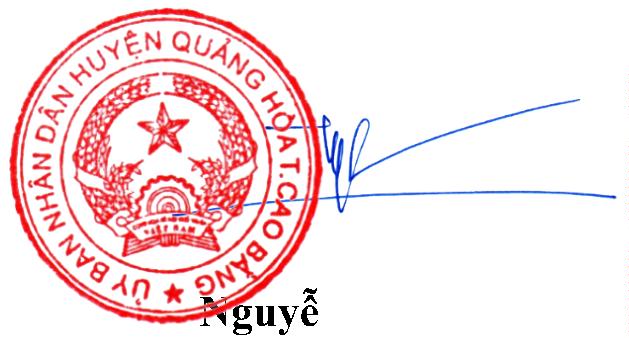 